Other details	Internet Access
We offer complimentary WiFi throughout the condo:Network Name:  ANB210	Password:  B8567220 (Also written on Router)		Telephone
Local phone calls are free of charge. For long distance calls, please use a calling card.The condo phone number is: 1-808-856-7220If you need to contact security at Aina Nalu, their number is: 808-264-8962.Key CardsYou will need a key card to access the restrooms near the pools. The key cards are located inside the condo next to the beach supplies. Please return the key at the end of your stay.  If you should lose the key, you can get a replacement from Les. His office can be found behind the saltwater pool pavilion (on the left side if you are standing facing the pavilion). Mahalo. Electricity
110 V – 60 HzIf you encounter a blown fuse during your stay, you can find the fuse box behind the painting in the master bedroom. Air Conditioning instructions:Since electricity is extremely expensive on the island, we kindly ask our guests to help us conserve energy. We have fans in each room that do a great job cooling on their own. To turn fans on high, move the knob up to the first position above off (not all the way up as you would expect). All the way up is actually low. Please make sure that windows and doors are shut when operating air conditioners and try not to set thermostat below 70 degrees.  As a courtesy to our guests, we have not installed timers on our air conditioners, as we know how annoying it is to get up in the middle of the night to reset the timers. Please make sure AC is turned off when you are not in the condo. Our air conditioners have an economy mode that helps reduce the costs but will cause the unit to turn on and off frequently. This can be bothersome to some guests so if you are experiencing this, feel free to turn economy mode off. Beach equipment:Did you see the beach equipment we provide? It can be found in the bedroom closet and\or next to the cabinet in the living room. Feel free to enjoy the equipment during your stay but please rinse all sand before you return the items to our condo. Also, if an item should break during your stay, please replace it. Washer and Dryer:I am sure many of you already know how to use a washer and dryer. However, we recently traveled to Italy and for the life of us, we could not figure out how to use the machine. We are including instructions for our international guests.To use the washing machine, put half a capful to one capful (depending on size of load) in washing machine along with your clothes. If washing the condo’s linens, please wash whites separately from any colored fabric. On the first knob, select appropriate setting for the type of clothes being washed.  Set temperature with second knob and push the start button.     To use the dryer, Set the knob to the desired time and then push the start button. 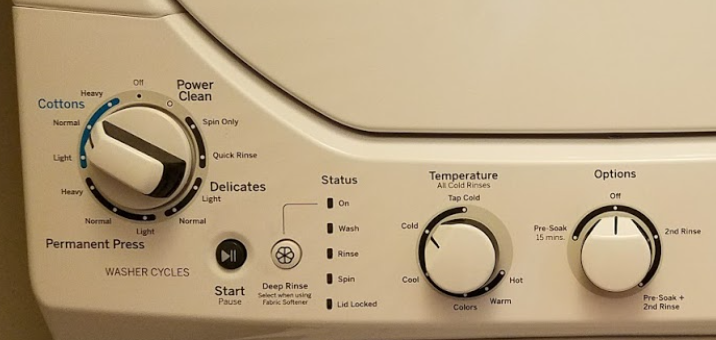 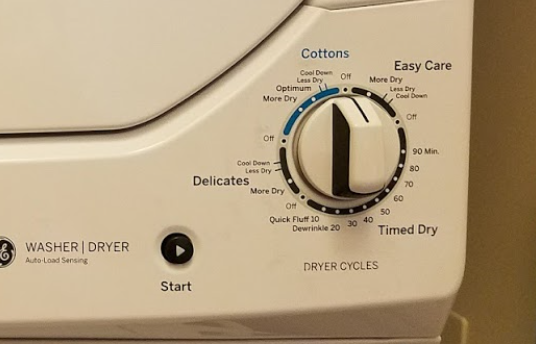  TV Remotes:To turn on TV:To use the TV, both the cable box and TV need to be turned on and the source needs to be set to HDMI2.Hit TV button at top and then hit power, If source says anything other than HDMI2, hit the video source button located in the bottom left corner until it says HDMI2 and then hit Select\OkTo watch a movie:Hit TV at top and hit power to turn on TV and hit video source until AV1 is selectedHit DVD at top and hit power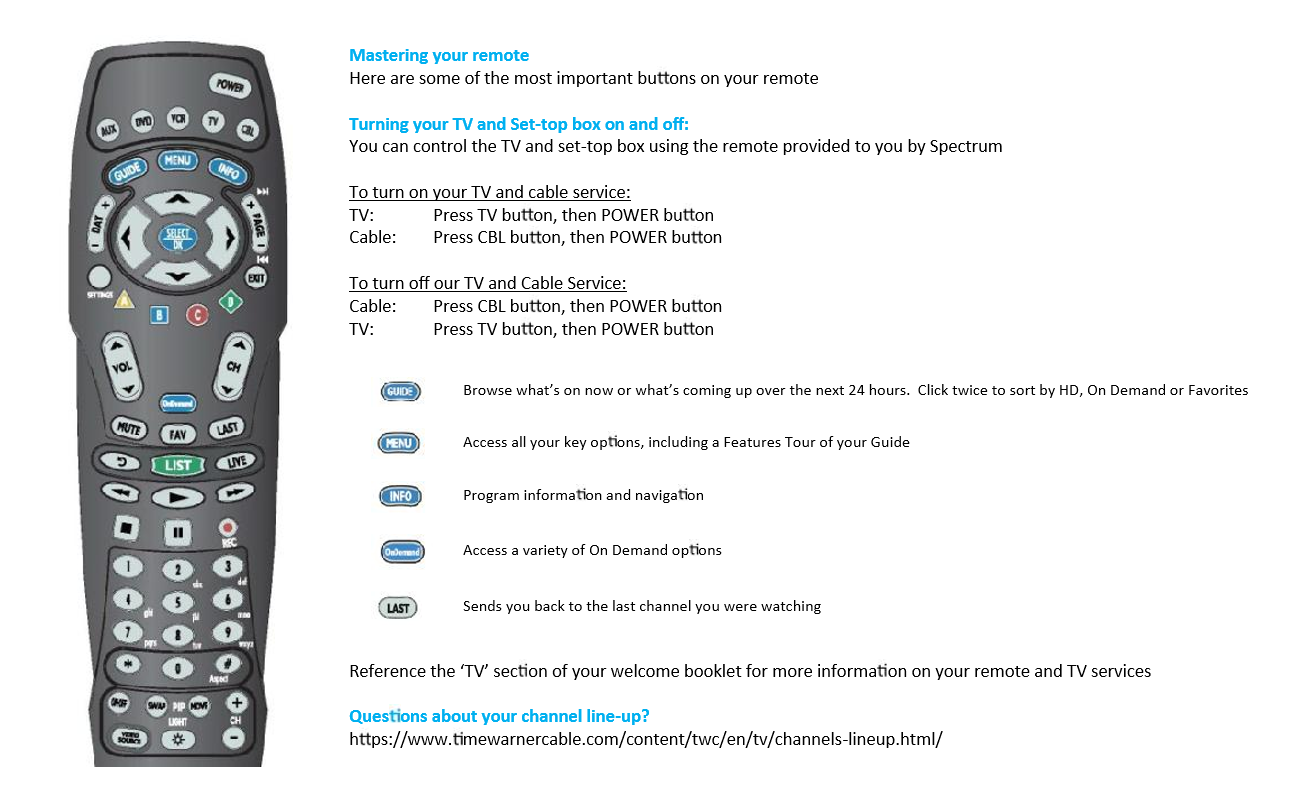 House Policies:The resort has a strict No Smoking policy, there is no smoking allowed anywhere in the resort, other than the designated smoking areas. If there is any evidence that smoking occurred in the condo or on the lanai, you will forfeit your damage deposit and could be fined an additional $250 from the resort. Many sunscreens and beauty products contain chemicals which can stain and ruin the linens.  Please use the complimentary makeup removers found in the bathrooms to help us.Being a tropical climate, there are a lot of pests on the island as even the bugs like paradise.  Please help us keep them out of our condos, by not leaving any food out and emptying trash frequently.  There are trash cans located throughout the resort that are emptied multiple times a day, plus a dumpster in the rear of the resort.  The best place to store food is in the refrigerator\freezer or sealed in plastic bags. We also proactively spray our condos on a monthly basis. Our maintenance crew will leave a notice on your door, if they intend to spray during your stay. They use an organic based spray that is nontoxic to humans. Although you do have the option of opting out if you have health concerns, we ask for your help in allowing them to spray, if possible.Please let us know of any broken or missing items so that we can get it taken care of as soon as possible. Thank you for helping us keep this a wonderful place for our guests. Door Lock:You were given a customized door code for the duration of your stay. Your code will stop working at 11 am (unless other arrangements were made) on the day your reservation ends. Many guests find it easier to remember a personal code composed of numbers meaningful to them.How to Personalize a Code:• Enter assigned code into the lock• Then enter “#”• Then enter six digits of your choiceYour personalized code will work; however, if you forget your personal code, go back to your original assigned code to open the door, then generate another personal code.If you arranged for an early check-in or late checkout your code may have a prefix like 7*######.  If this is the case, if you create a customized code, your new code will still include the prefix up to the * and then will be the 6 digits of your choosing.Check out:Before departure, please be sure to do the following: 
Sign our guestbook. If you have any suggestions for improvements, please email us at LahainaRental@live.com. 
Take out all trash.  Dumpsters are located in the rear of the property in the far-left corner (if you are facing the front lobby).Load and run the dishwasher (all dishes should be clean). Please check all dishes for cleanliness before putting away. If you see any food left on dishes, please wash by hand or leave them in the sink when you leave so our housekeeper knows they are dirty. Please start a load of all white towels prior to departure. This really helps our housekeeper out!Check all drawers, closets and cupboards for personal belongings.  Check all outlets for cell phone, tablet, and game chargers.Turn off lights, appliances, air-conditioners, ceiling fans or other electronics.Put away any books, movies, games, toys, and beach items.
Ensure all doors are shut securely.Check-out time is 11 a.m.  Please depart by 11 am so we can prepare the condo for our next guests.Finally, please leave a comment in our guest book. We love to hear from our guests!Have a safe journey home!  We hope you enjoyed your stay with us in beautiful Maui!!